GUÍA DE CONTENIDOS
“PREPARACIÓN DE UN TORNO CONVENCIONAL”Esta guía de contenidos de nociones básicas de torneado tiene por objetivo conocer la teoría fundamental del mecanizado en torno convencional, incluyendo parámetros de corte, herramientas de corte y tipos de torneado. Adicionalmente, esta guía te ayudará a realizar otras actividades que se proponen más adelante, en las que deberás estudiar y fabricar piezas en un torno convencional, según los aprendizajes esperados y criterios de evaluación que se exponen a continuación.¿ANTES DE INICAR, CONSIDERA LO SIGUIENTE:Al mecanizar una pieza mecánica debes tener en cuenta una serie de factores que son determinantes para poder lograr un mecanizado con buena calidad superficial, como lo es, la velocidad de corte, profundidad de corte, velocidad de avance y ángulos de corte.A través de esta actividad se espera lograr que puedas evidenciar en forma teórica y práctica la incidencia de estos factores en el mecanizado de una pieza o un componente mecánico. TEMA N°1 PARÁMETROS DE CORTE VELOCIDAD DE CORTE Y AVANCELa velocidad de corte () es aquella que se produce en la superficie de la pieza cuando es mecanizada por la herramienta de corte y se mide en m/min. Por otro lado, la velocidad de avance es la velocidad con la cual la herramienta de corte se desplaza a través de la pieza y se mide en mm/rev. Figura 1- Principales parámetros de corte en torno
Fuente: Elaboración propia.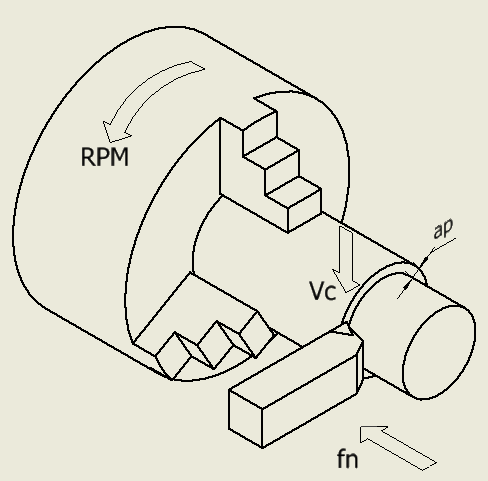 La Tabla 1 presenta la fórmula para calcular la velocidad de corte, velocidad de giro (RPM) y cómo estas dos variables se relacionan.Tabla 1- Fórmula de velocidad de corte y velocidad de giroFuente: Elaboración propia en base a Casillas, A. L., (1998), Máquinas. Cálculos de Taller, España, Casillas.: 3,1416: Diámetro de la pieza (mm): Velocidad de giro (min-1): Velocidad de corte (m/min)La selección de la velocidad de corte y del avance dependen del material a mecanizar, de la geometría y material de la herramienta, y del tipo de operación de mecanizado. Las velocidades de corte altas permiten mecanizar más rápido, pero favorecen el desgaste de la herramienta y aumentan la potencia necesaria para realizar el corte. Los avances altos permiten mecanizar más rápido, pero aumentan las fuerzas de corte y empeoran la calidad superficial de la pieza. La Tabla 2 muestra algunos valores recomendados de avance y velocidad de corte para el mecanizado de diversos materiales con herramienta de acero rápido.Tabla 2. Velocidades de corte y de avance recomendados para herramientas de acero rápidoFuente: Elaboración propia en base a Larburu, N., (1989), Máquinas Prontuario. Técnicas, Máquinas, Herramientas, España, Paraninfo. CÁLCULO DE LA VELOCIDAD DE GIRO (RPM)Ejemplo: Calcular la velocidad de giro (RPM) con la que se debe mecanizar la siguiente pieza de acero suave y un diámetro bruto de 50 mm.Figura 2- Pieza cilíndrica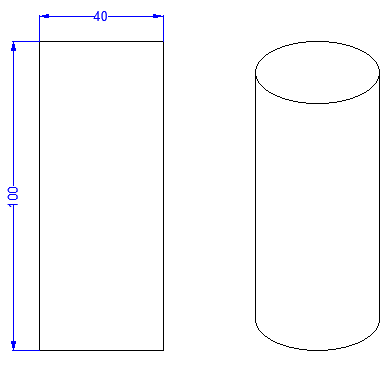 Fuente: Elaboración propia.Solución: Debes seleccionar una velocidad de avance de 0.4 mm/rev. Este valor dependerá de factores como el afilado de la herramienta, la refrigeración, y las condiciones de mecanizado. Para estas condiciones 0.4 es un valor recomendable.La velocidad de corte para un acero suave con una velocidad de avance 0.4 corresponde a 32 m/min. Esta velocidad de corte corresponde al acabado, es decir el proceso final. Para obtener la velocidad de corte de desbaste debes seleccionar la velocidad de corte de acabado desde la Tabla 2 y luego multiplicar ese valor por 0.7, es decir 32*0.7= 22.4 m/min.Luego debes calcular la velocidad de giro (RPM) de desbaste considerando el diámetro bruto de la pieza (50 mm) y la fórmula de la Tabla 1.Finalmente calcula la velocidad de giro (RPM) de acabado, para lo cual debes considerar una medida mayor a la final. En este caso seleccionaremos 40.2 mm. Al reemplazar estos datos en la fórmula de la Tabla 1, obtenemos lo siguiente: PROFUNDIDAD DE CORTE ()La profundidad de corte se define como la penetración que se le da a la herramienta cuando mecaniza una pieza. Esto genera que exista un diámetro mecanizado y uno sin mecanizar, expresados en mm. Esta definición se puede observar con claridad en la Figura 1, identificándose como ap.TEMA N°2 HERRAMIENTAS DE CORTE AFILADO DE HERRAMIENTA (ÁNGULOS Y FORMAS)Los ángulos de corte son muy importantes al momento de realizar la operación de torneado, ya que el principio del mecanizado es a través del corte. Para lograr un corte adecuado del material, es necesario que las herramientas se afilen de la mejor forma posible. Existen tres ángulos principales que se deben tener en cuenta, detallados en la Figura 3 y Tabla 3.Figura 3. Ubicación de ángulos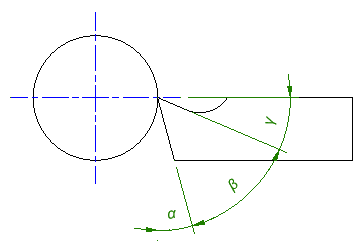 Fuente: Elaboración propia en base a Casillas, A. L., (1998), Maquinas. Cálculos de Taller, España, Casillas.Tabla 3- Símbolos y tipos de ángulosOtro factor importante a considerar en los ángulos de corte, es el material a mecanizar, ya que los ángulos varían respecto al material utilizado en el proceso de fabricación. A continuación, la Tabla 4 presenta el valor de los ángulos de corte para diferentes materiales.Tabla 4. Material a trabajar y valor de los ángulosFuente: Elaboración propia en base a Casillas, A. L., (1998), Máquinas. Cálculos de Taller, España, Casillas. AFILADO DE HERRAMIENTA (FORMA)También existen diferentes formas de herramienta de corte, como las que se presentan en las siguientes figuras:Figura 4. Afinar y pequeña pasada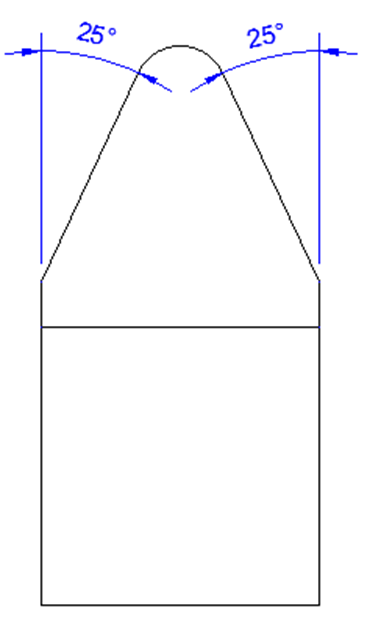 Fuente: Elaboración propia en base a Casillas, A. L., (1998), Máquinas. Cálculos de Taller, España, Casillas.Figura 5. Desbaste a gran pasada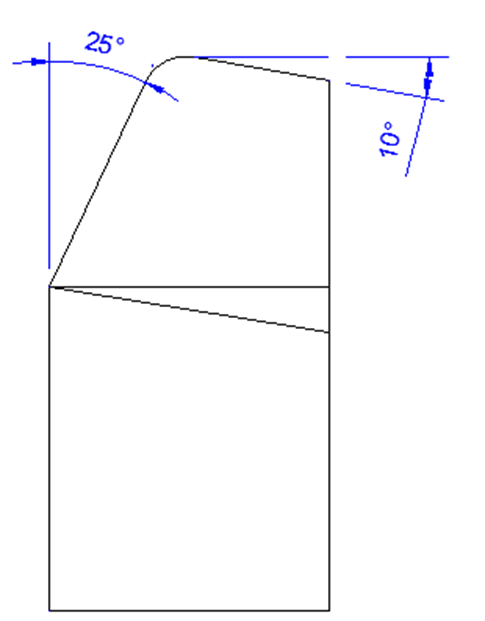 Fuente: Elaboración propia en base a Casillas, A. L., (1998), Máquinas. Cálculos de Taller, España, Casillas.Figura 6. Desbaste fuerte mano izquierda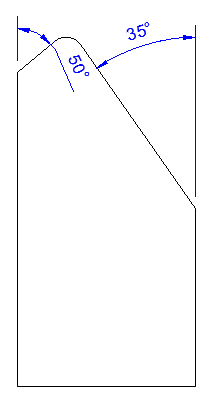 
Fuente: Elaboración propia en base a Casillas, A. L., (1998), Máquinas. Cálculos de Taller, España, Casillas.Figura 7. Desbaste fuerte mano derecha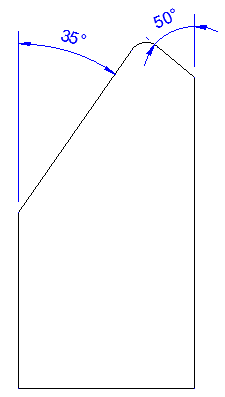 Fuente: Elaboración propia en base a Casillas, A. L., (1998), Máquinas. Cálculos de Taller, España, Casillas.Figura 8. Desbaste ligero mano izquierda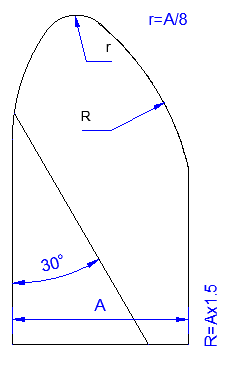 Fuente: Elaboración propia en base a Casillas, A. L., (1998), Máquinas. Cálculos de Taller, España, Casillas.Figura 9. Desbaste ligero mano derecha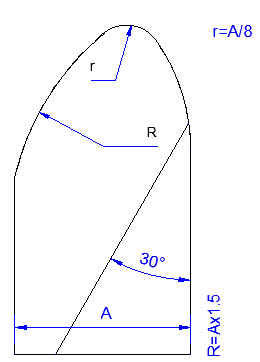 Fuente: Elaboración propia en base a Casillas, A. L., (1998), Máquinas. Cálculos de Taller, España, Casillas.Figura 10. Desbaste a dos manos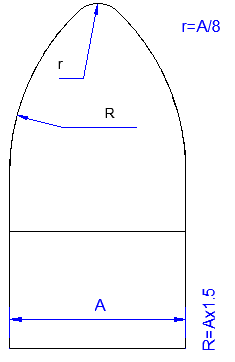 Fuente: Elaboración propia en base a Casillas, A. L., (1998), Máquinas. Cálculos de Taller, España, Casillas.Figura 11. Afinado en bronce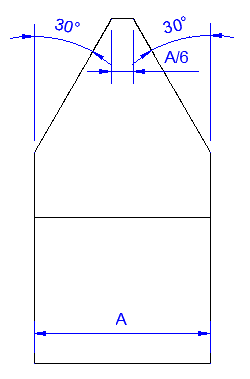 Fuente: Elaboración propia en base a Casillas, A. L., (1998), Máquinas. Cálculos de Taller, España, Casillas.Figura 12. Tornear interior mano izquierda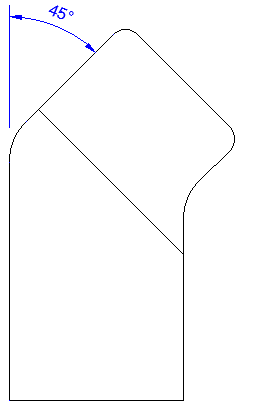 Fuente: Elaboración propia en base a Casillas, A. L., (1998), Máquinas. Cálculos de Taller, España, Casillas.Figura 13. Tornear interior mano derecha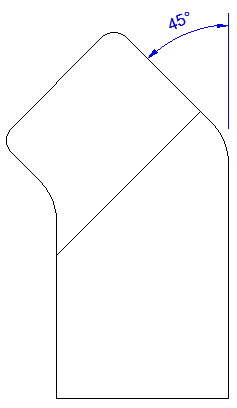 Fuente: Elaboración propia en base a Casillas, A. L., (1998), Máquinas. Cálculos de Taller, España, Casillas.Figura 14. Esquinar interior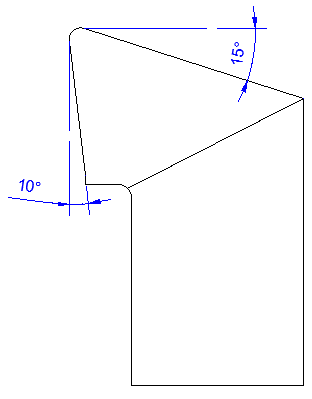 Fuente: Elaboración propia en base a Casillas, A. L., (1998), Máquinas. Cálculos de Taller, España, Casillas.Figura 15. Acanalar interior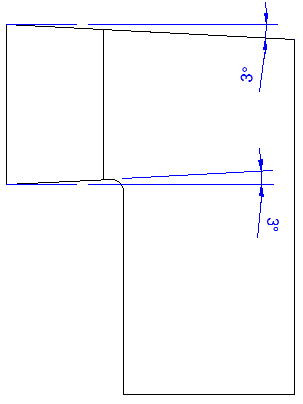 Fuente: Elaboración propia en base a Casillas, A. L., (1998), Máquinas. Cálculos de Taller, España, Casillas.Figura 16. Refrentado gran pasada izquierda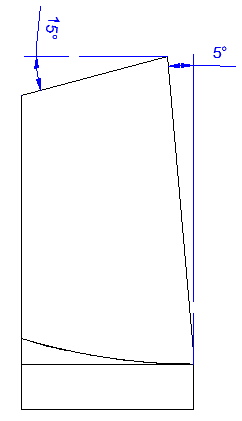 Fuente: Elaboración propia en base a Casillas, A. L., (1998), Máquinas. Cálculos de Taller, España, Casillas.Figura 17. Refrentado gran pasada derecha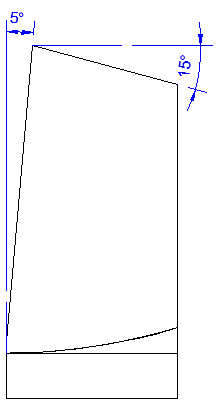 Fuente: Elaboración propia en base a Casillas, A. L., (1998), Máquinas. Cálculos de Taller, España, Casillas.Figura 18. Universal para tornos revólver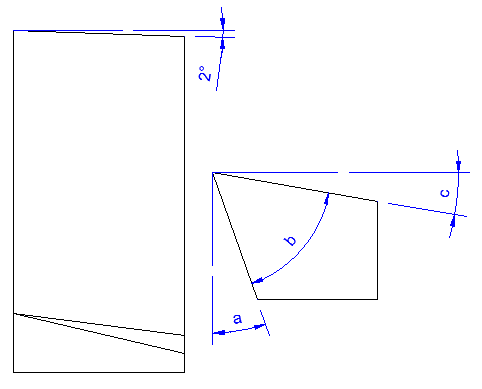 Fuente: Elaboración propia en base a Casillas, A. L., (1998), Máquinas. Cálculos de Taller, España, Casillas.Figura 19. Costado mano izquierda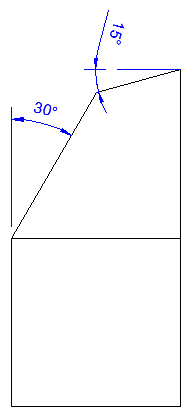 Fuente: Elaboración propia en base a Casillas, A. L., (1998), Máquinas. Cálculos de Taller, España, Casillas.Figura 20. Costado mano derecha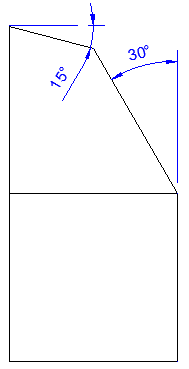 Fuente: Elaboración propia en base a Casillas, A. L., (1998), Máquinas. Cálculos de Taller, España, Casillas.Figura 21. Acanalar en profundidad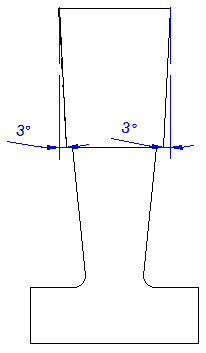 Fuente: Elaboración propia en base a Casillas, A. L., (1998), Máquinas. Cálculos de Taller, España, Casillas.Figura 22. Acanalar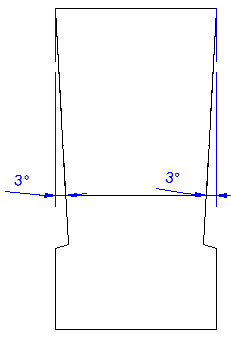 Fuente: Elaboración propia en base a Casillas, A. L., (1998), Máquinas. Cálculos de Taller, España, Casillas.Figura 23. Afinar rígida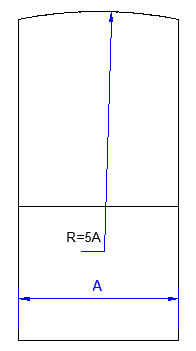 Fuente: Elaboración propia en base a Casillas, A. L., (1998), Máquinas. Cálculos de Taller, España, Casillas.Figura 24. Refrentar a dos manos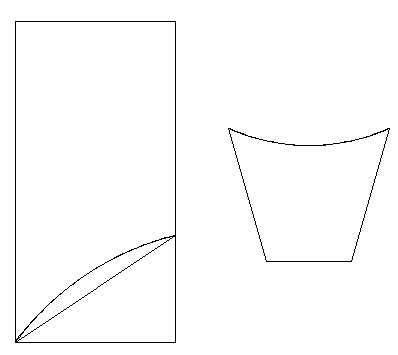 Fuente: Elaboración propia en base a Casillas, A. L., (1998), Máquinas. Cálculos de Taller, España, Casillas.Figura 25. Roscar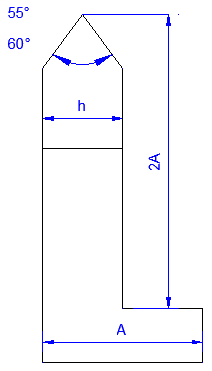 Fuente: Elaboración propia en base a Casillas, A. L., (1998), Máquinas. Cálculos de Taller, España, Casillas.Figura 26. Tronzar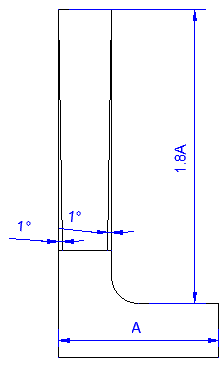 Fuente: Elaboración propia en base a Casillas, A. L., (1998), Máquinas. Cálculos de Taller, España, Casillas.Figura 27. Radio doble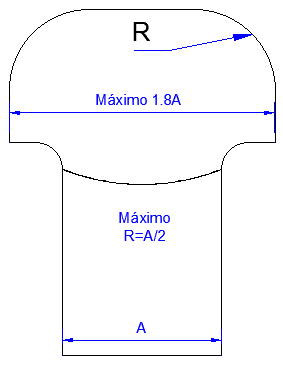 Fuente: Elaboración propia en base a Casillas, A. L., (1998), Máquinas. Cálculos de Taller, España, Casillas.TEMA N°3 TIPOS DE TORNEADOExisten diferentes tipos de operaciones de mecanizado que se pueden realizar en el torno, estas se presentan en la Figura 28.Figura 28. Tipos de torneado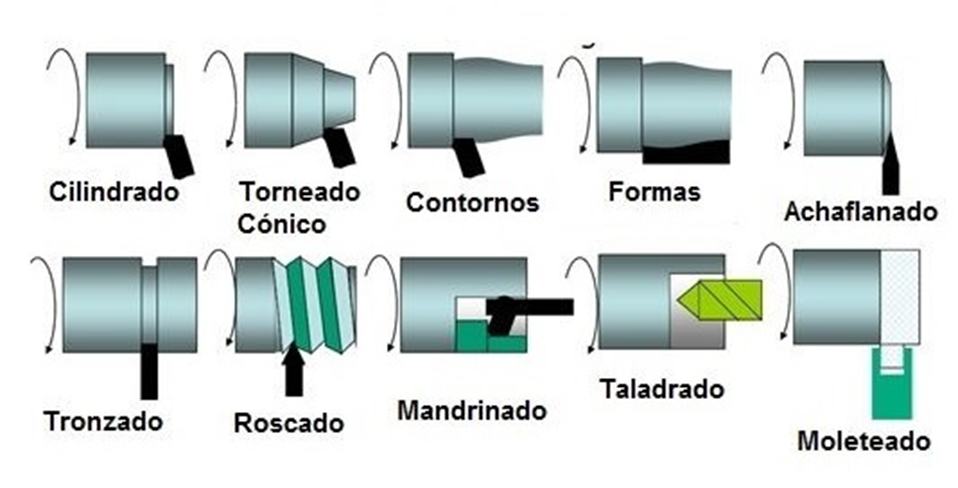 Fuente: Ingemecánica. (s.f.). Tutorial nº 38 - Fundamentos de los Procesos de Mecanizado. https://ingemecanica.com/tutorialsemanal/tutorialn38.html. PARTES Y ACCESORIOS DEL TORNOEl torno se define como una maquinaria de tipo máquina – herramienta, ya que precisamente es una máquina que utiliza herramientas para mecanizar diferentes piezas y conjuntos mecánicos. A continuación, en las Figuras 29 a la 40 se presentan las partes y accesorios del torno.              Figura 29. Bancada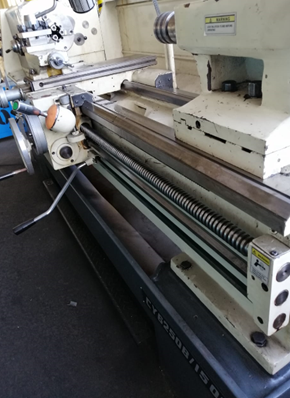 Fuente: Taller Mecánica Industrial - Escuela Industrial Superior de Valparaíso Óscar Gacitúa Basulto.Figura 30. Carrera longitudinal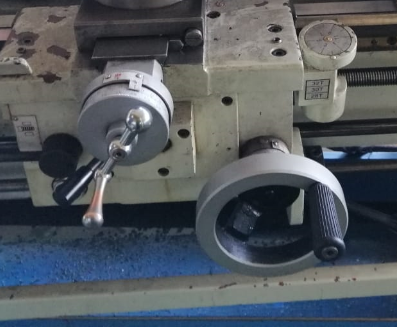 Fuente: Taller Mecánica Industrial - Escuela Industrial Superior de Valparaíso Óscar Gacitúa Basulto.              Figura 31. Carro transversal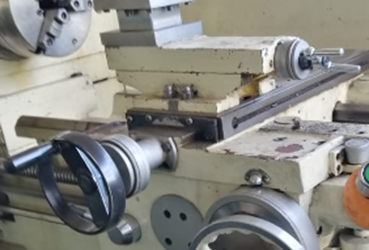 Fuente: Taller Mecánica Industrial - Escuela Industrial Superior de Valparaíso Óscar Gacitúa Basulto.Figura 32. Carro auxiliar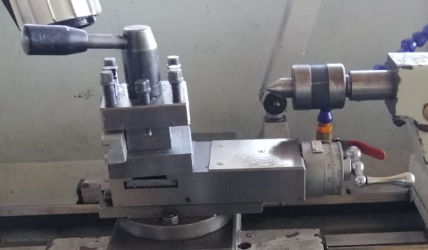 Fuente: Taller Mecánica Industrial - Escuela Industrial Superior de Valparaíso Óscar Gacitúa Basulto.Figura 33. Contrapunta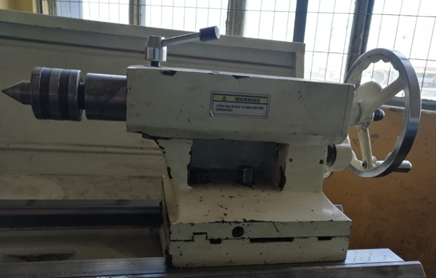 Fuente: Taller Mecánica Industrial - Escuela Industrial Superior de Valparaíso Óscar Gacitúa Basulto.              Figura 34. Plato universal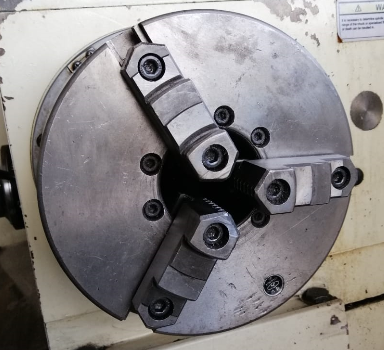 Fuente: Taller Mecánica Industrial - Escuela Industrial Superior de Valparaíso Óscar Gacitúa Basulto.Figura 35. Plato de mordazas independientes (cuatro perros)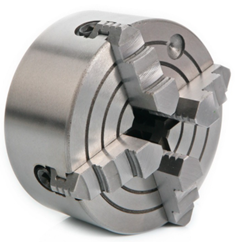 Fuente: TECNOMÁQUINAS. (2019). Plato de 4 Garras Independientes para 250 Profi. https://tecnomaquinas.es/293-thickbox_default/plato-de-4-garras-independientes-250-norton.jpg.Figura 36. Tornillo patrón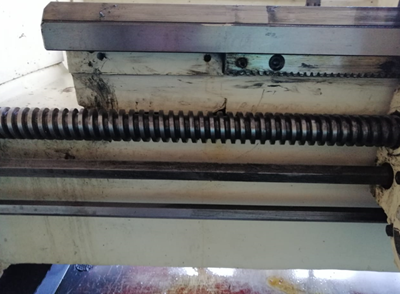 Fuente: Taller Mecánica Industrial - Escuela Industrial Superior de Valparaíso Óscar Gacitúa Basulto.Figura 37. Barra de avances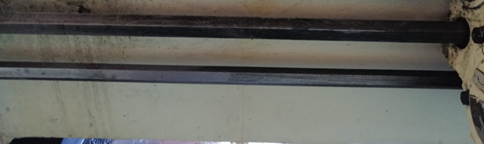 Fuente: Taller Mecánica Industrial - Escuela Industrial Superior de Valparaíso Óscar Gacitúa Basulto.Figura 38. Luneta fija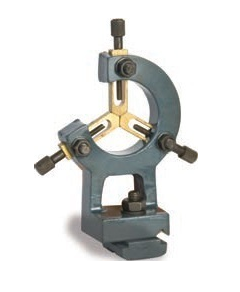 Fuente: disMaK. (s.f.). Luneta fija para TU 2807 OPTIMUM. https://www.dismak.com/Luneta-fija-para-TU-2807-OPTIMUM.Figura 39. Luneta móvilFuente: disMaK. (s.f.). Luneta móvil para TU 2506 / TU 2404 / TU 2406 OPTIMUM. https://www.dismak.com/Luneta-movil-para-TU-2506-/-TU-2404-/-TU-2406-OPTIMUM.Figura 40. Torre portaherramientas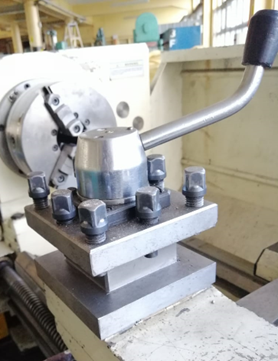 Fuente: Taller Mecánica Industrial - Escuela Industrial Superior de Valparaíso Óscar Gacitúa Basulto.REFERENCIASCasillas, A. L., (1998), Máquinas. Cálculos de Taller, España, Casillas.disMaK. (s.f.). Luneta fija para TU 2807 OPTIMUM. https://www.dismak.com/Luneta-fija-para-TU-2807-OPTIMUMdisMaK. (s.f.). Luneta móvil para TU 2506 / TU 2404 / TU 2406 OPTIMUM. https://www.dismak.com/Luneta-movil-para-TU-2506-/-TU-2404-/-TU-2406-OPTIMUMIngemecánica. (s.f.). Tutorial nº 38 - Fundamentos de los Procesos de Mecanizado. https://ingemecanica.com/tutorialsemanal/tutorialn38.htmlInstituto Asteco. (s.f.). TEORÍA DEL TORNEADO. http://institutoasteco.com/disponibles/Curso-15-conceptos-tecnicos-torneado-tronzado-roscado/#/4 Larburu, N., (1989), Máquinas Prontuario. Técnicas, Máquinas, Herramientas, España, Paraninfo.Taller Mecánica Industrial - Escuela Industrial Superior de Valparaíso Óscar Gacitúa Basulto TECNOMÁQUINAS. (2019). Plato de 4 Garras Independientes para 250 Profi. https://tecnomaquinas.es/293-thickbox_default/plato-de-4-garras-independientes-250-norton.jpg0.20.40.81.63.2Acero suave45 kg/mm^24332241813Acero semiduro60 kg/mm^23425191410Acero duro85 kg/mm^2262116128Acero ligeramente aleado90-110 kg/mm^21813107,56Acero aleado110-150 kg/mm^217128,564Acero fundido moldeado50 kg/mm^23425191410Acero fundido duro50-80 kg/mm^2271813107,5Fundición grisHB 1804827181410Fundición duraHB 220321813108Fundición aceradaHB 2502214117,55Cobre60-80 HB5653382821Latón80-120 HB12585563627Bronce100 HB6348403224Aleaciones blandas de aluminio20 HB13285563828Aleaciones duras de aluminio25 HB11875503828Aleaciones de magnesio20 HB100900800750700Plásticos-60-20060-20060-20060-20060-200Goma dura-100100100100100αÁngulo libre o incidenciaβÁngulo de talla o filoγÁngulo de salida o ataqueα + βÁngulo de corteAluminio y materiales ligeros8° a 10°50° a 52°32° a 28°58° a 62° Cobre8° a 10°50° a 52°32° a 28°58° a 62°Antifricción8° a 10°50° a 52°32° a 28°58° a 62°Materiales prensados (plásticos)8° a 10°50° a 52°32° a 28°58° a 62°Aceros hasta 60 kgs/mm26°55° a 58°29° a 26°61° a 64°Aceros de 60 a 100 kgs/mm26°65° a 68°19° a 16°71° a 74°Acero inoxidable6°65° a 68°19° a 16°71° a 74°Fundición gris6°65° a 68°19° a 16°71° a 74°Fundición semidura6°65° a 68°19° a 16°71° a 74°Fundición maleable6°65° a 68°19° a 16°71° a 74°Acero moldeado6°65° a 68°19° a 16°71° a 74°Bronces blandos6°65° a 68°19° a 16°71° a 74°Fundición dura5°77° a 85°8° a 0°82° a 90°Bronces duros5°77° a 85°8° a 0°82° a 90°Acero 12% manganeso5°77° a 85°8° a 0°82° a 90°